Test pour la ceinture diamant jaune de calculs posés (2) Soustraction avec nombres décimaux 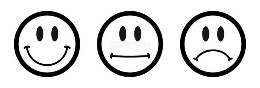 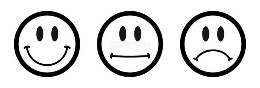 Pose et calcule les soustractions suivantes :Test pour la ceinture diamant jaune de calculs posés (2) Soustraction avec nombres décimauxPose et calcule les soustractions suivantes :Test pour la ceinture diamant jaune de calculs posés (2) Soustraction avec nombres décimauxPose et calcule les soustractions suivantes :Test pour la ceinture diamant jaune de calculs posés (2) Soustraction avec nombres décimaux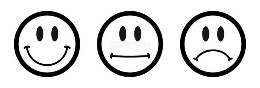 Pose et calcule les soustractions suivantes :